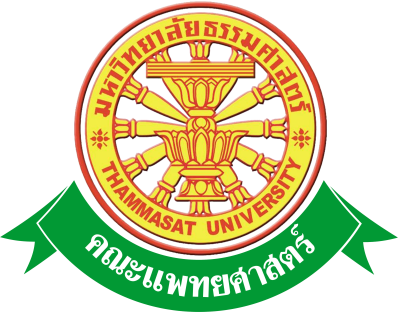 เอกสารคู่มือการใช้งานระบบขอใช้บริการรถคณะฯออนไลน์สำหรับ ผู้ใช้บริการคณะแพทยศาสตร์  มหาวิทยาลัยธรรมศาสตร์	สารบัญ	สารบัญรูป1 บทนำ	คู่มือการใช้งานระบบขอใช้บริการรถคณะฯออนไลน์ สำหรับ ผู้ใช้บริการ เป็นการรวบรวมวิธีการใช้งานระบบทุกขั้นตอน ตั้งแต่การใช้งานโปรแกรมที่เป็นงานที่เกิดขึ้นประจำวัน และรายงานต่างๆ เป็นต้น ภายในเนื้อหาจะประกอบด้วยขั้นตอนตามเมนูหลัก และลำดับไปจนถึงเมนูย่อยต่าง ๆ1.1 วัตถุประสงค์และขอบเขต        คู่มือการใช้งานระบบขอใช้บริการรถคณะฯออนไลน์  สำหรับ ผู้ใช้บริการ จัดทำขึ้นเพื่อแนะนำการใช้งานในระบบให้แก่บุคลากร ผู้มีส่วนเกี่ยวข้องกับระบบขอใช้บริการรถคณะฯออนไลน์  ให้มีความเข้าใจและสามารถใช้งานระบบได้อย่างถูกต้องและรวดเร็ว พร้อมทั้งเรียนรู้และสามารถแก้ไขปัญหาเบื้องต้น เพื่อไม่ให้การทำงานในระบบหยุดชะงัก ก่อนที่จะติดต่อให้ผู้มีหน้าที่รับผิดชอบระบบโดยตรงมาแก้ไข คู่มือการใช้งานเล่มนี้จะอธิบายขั้นตอนการทำงาน รวมทั้งได้อธิบายรายละเอียด    ต่าง ๆ ที่เกี่ยวข้องกับระบบ เพื่อให้ผู้ใช้งานระบบนำมาใช้งานได้อย่างมีประสิทธิผล และประสิทธิภาพมากยิ่งขึ้น        คู่มือการใช้งานระบบขอใช้บริการรถคณะฯออนไลน์  สำหรับ ผู้ใช้บริการ เล่มนี้ จะครอบคลุมถึงระบบงานย่อยต่างๆ ที่มีการทำงานเชื่อมโยงข้อมูลซึ่งกันและกัน ได้แก่        ทั้งนี้  คณะผู้จัดทำคู่มือการใช้งานระบบขอใช้บริการรถคณะฯออนไลน์  สำหรับ ผู้ใช้บริการ มุ่งเน้นที่จะใช้ภาษาที่อ่านง่าย  และสามารถเรียนรู้การจัดการระบบได้อย่างถูกต้องและรวดเร็ว  คณะผู้จัดทำหวังเป็นอย่างยิ่งว่า  ผู้อ่านทุกท่านจะได้รับประโยชน์จากการอ่านและศึกษารายละเอียดจากคู่มือเล่มนี้  เพื่อนำไปใช้ประกอบกับการทำงานในระบบได้เป็นอย่างดี 2  มาตรฐานการใช้งานโปรแกรม        การใช้งานระบบจะมีพื้นฐานการใช้งานคล้ายกับการใช้งาน Microsoft Windows ในบางส่วน  สามารถใช้งานได้ทั้งคีย์บอร์ด  และเมาส์        คีย์บอร์ด (Key Board)  ใช้ในการพิมพ์ตัวอักษร  นอกจากนี้ยังใช้ในการกำหนดการทำงานต่างๆ ประกอบไปด้วย                การใช้แป้นตัวเลขและลูกศร  (        ,    ,       ,    )                 การใช้แป้น < Tab >  ในการเลื่อนช่องการกรอกข้อมูล                การใช้แป้น Grave Accent(')  ในการเปลี่ยนภาษา        เมาส์ (Mouse)  ใช้ในการเลือกรายการ  หรือการชี้ไปยังตำแหน่งที่ต้องการซึ่งมีรายละเอียดดังนี้                การคลิก  หมายถึง  การกดเมาส์ 1 ครั้ง  โดยทั่วไปแล้วเมาส์จะมี 2 ปุ่ม  คือ  ซ้ายและขวา  แต่ที่ใช้ในโปรแกรมจะเป็นการกดด้านซ้าย                การดับเบิลคลิก  หมายถึง  การกดเมาส์ทางด้านซ้าย 2 ครั้งติดต่อกัน2.1  สัญลักษณ์และความสามารถที่ใช้งานในโปรแกรม      2.2  ปุ่มคำสั่งการทำงานที่ปรากฏในเมนู3  สิทธิ์ในการเข้าถึงระบบงาน        การเริ่มต้นการใช้งานระบบขอใช้บริการรถคณะฯออนไลน์ ประกอบด้วยขั้นตอนดังนี้3.1  ขั้นตอนในการเข้าสู่ระบบงาน       ใช้ Internet Explorer  ในการเริ่มเข้าใช้งานโดยพิมพ์  www.med.tu.ac.th  คลิกค้นหา  จะแสดงหน้าจอหลักของคณะแพทยศาสตร์ มหาวิทยาลัยธรรมศาสตร์  จากนั้นให้เลื่อน Scroll bar ลงมาด้านล่างสุด  ดังรูปที่ 3.1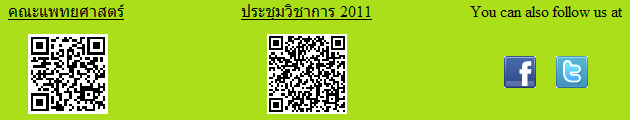 รูปที่ 3.1  แสดงหน้าจอหลัก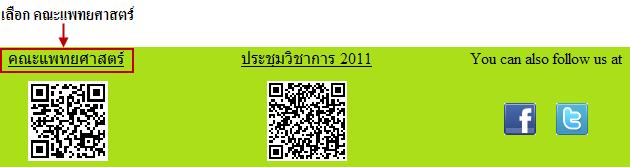 รูปที่ 3.2  แสดงการคลิกเลือก  คณะแพทยศาสตร์       เข้าสู่หน้าจอเว็บคณะแพทยศาสตร์  ให้คลิกเลือกเมนู หน่วยงาน  งานบริหารทั่วไป ทางด้านซ้ายของหน้าจอ  แสดงดังรูปที่ 3.3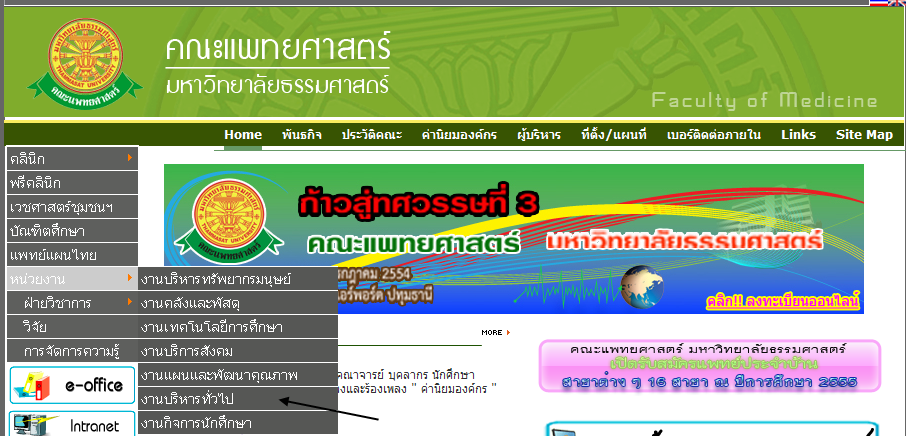 รูปที่ 3.3  แสดงหน้าจอเว็บคณะแพทยศาสตร์3.2  เมนูระบบขอใช้บริการรถคณะฯออนไลน์       เมื่อคลิกเข้าสู่ งานบริหารทั่วไป แล้ว จะแสดงหน้าจอดังรูปที่ 3.4  ให้คลิกเลือกที่ งานบริการออนไลน์ และเลือกเมนู ขอใช้บริการรถคณะฯ ออนไลน์ ดังรูปที่ 3.5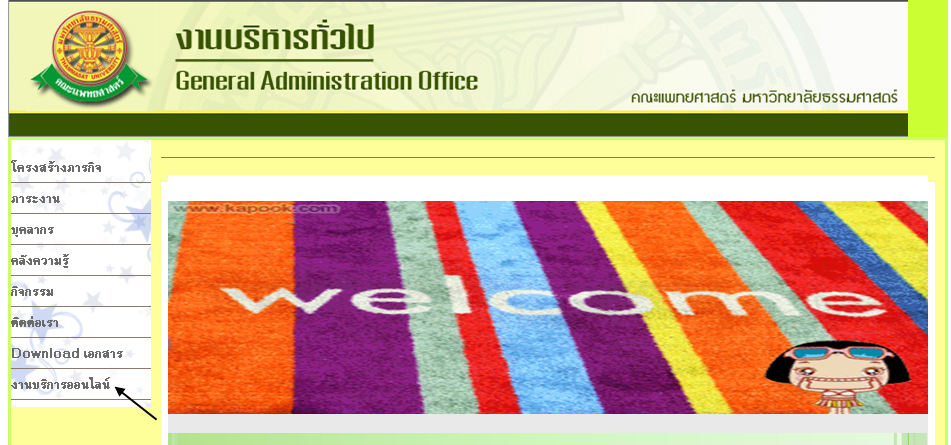 รูปที่ 3.4 แสดงหน้าจอของเมนู งานบริหารทั่วไป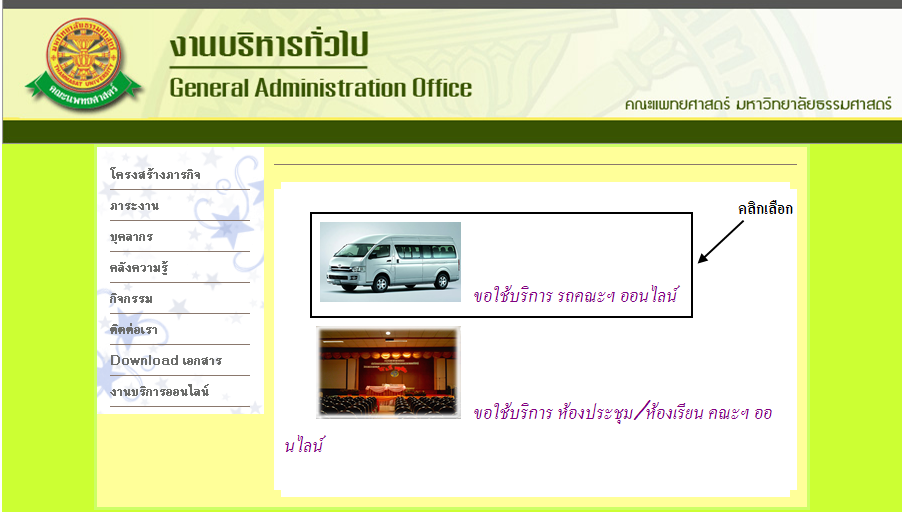 รูปที่ 3.5  แสดงหน้าจอ เมนูขอใช้บริการรถคณะฯ ออนไลน์       จากนั้นจะเข้าสู่  หน้าจอการเข้าสู่ระบบของโปรแกรม  จะเป็นหน้าสิทธิ์เข้าถึงระบบงาน  ซึ่งผู้ใช้จะต้องมี ชื่อเข้าระบบ  และรหัสผ่าน  เพื่อใช้งานโปรแกรม  จะแสดงดังรูปที่ 3.6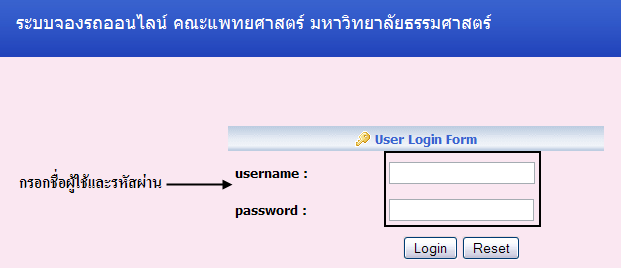 รูปที่ 3.6 แสดงหน้าจอการเข้าสู่ระบบของโปรแกรม       ในกรณีที่กรอกชื่อเข้าระบบและรหัสผ่าน  ไม่ถูกต้อง  จะแสดง Pop up แจ้งเตือนดังรูปที่ 3.7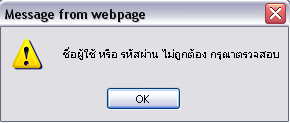 รูปที่ 3.7 แสดง Pop up แจ้งเตือนกรณีกรอกชื่อเข้าระบบและรหัสผ่าน ไม่ถูกต้อง       ในกรณีที่กรอกชื่อเข้าระบบและรหัสผ่าน ถูกต้อง จะแสดงหน้าหลัก และเมนูของระบบขอใช้บริการรถคณะฯออนไลน์ ดังรูปที่ 3.8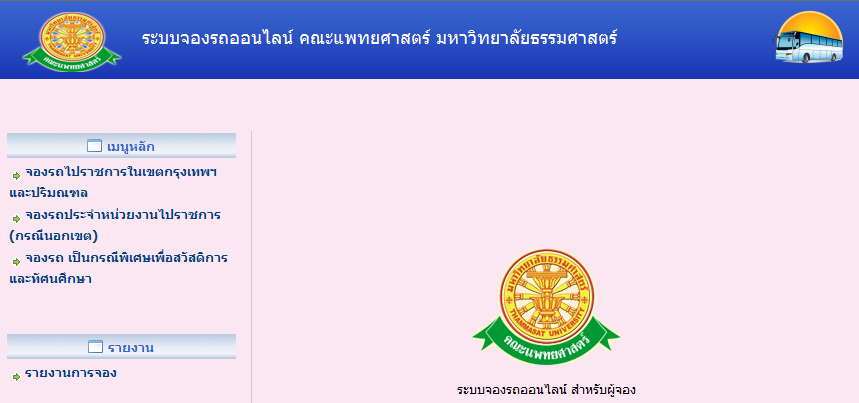 รูปที่ 3.8 แสดงหน้าจอหลัก ของระบบขอใช้บริการรถคณะฯออนไลน์4  การใช้งานระบบขอใช้บริการรถคณะฯออนไลน์        เมื่อคลิกเลือกเมนูระบบขอใช้บริการรถคณะฯออนไลน์  จะมีเมนูหลักและเมนูย่อย  ซึ่งจะอธิบายแต่ละเมนูการใช้งานตามเมนูต่างๆ ในหัวข้อย่อยต่อไปนี้เมนูหลักรายงานรูปที่ 4.1 คลิกเลือกระบบขอใช้บริการรถคณะฯออนไลน์4.1  หน้าหลักเมื่อคลิกเลือกเมนูระบบขอใช้บริการรถคณะฯออนไลน์ จะเข้าสู่หน้าจอหลักของระบบ ดังรูปที่ 4.2รูปที่ 4.2 หน้าจอ หลักของระบบขอใช้บริการรถคณะฯออนไลน์4.2 เมนูหลัก4.2.1 จองรถไปราชการในเขตกรุงเทพฯและปริมณฑลบันทึกเมื่อต้องการบันทึก จองรถไปราชการในเขตกรุงเทพฯและปริมณฑล ให้เลือกเมนู จองรถไปราชการในเขตกรุงเทพฯและปริมณฑล จะเข้าสู่หน้าจอหมายเหตุของหัวข้อที่เลือก ดังรูปที่ 4.3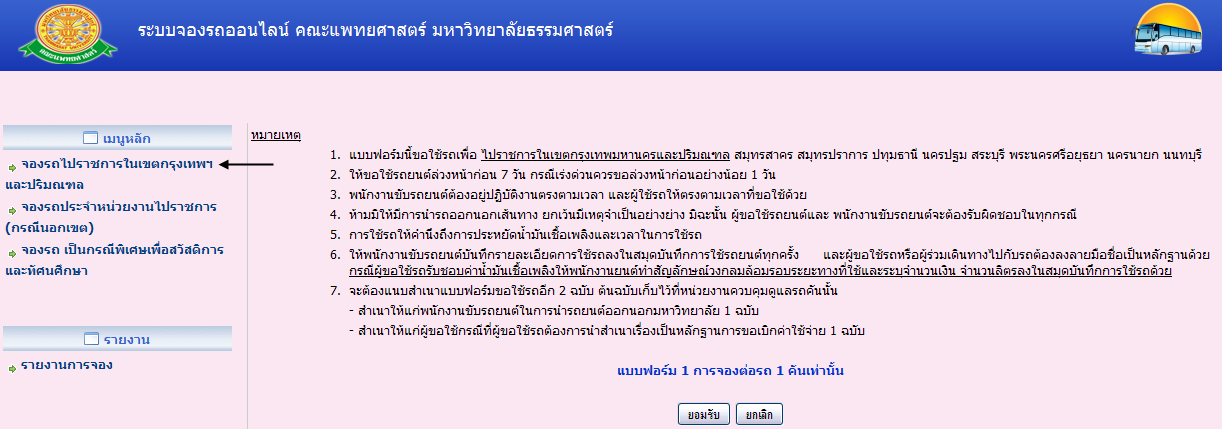 รูปที่ 4.3 หน้าจอ เมนูจองรถไปราชการในเขตกรุงเทพฯและปริมณฑลหน้าจอบันทึกข้อมูลการขอใช้ ดังรูปที่ 4.4 เมื่อบันทึกข้อมูลแล้วระบบจะเข้าสู่หน้าจอรายงานการจอง เพื่อแสดงข้อมูลที่บันทึกไป ดังรูปที่ 4.5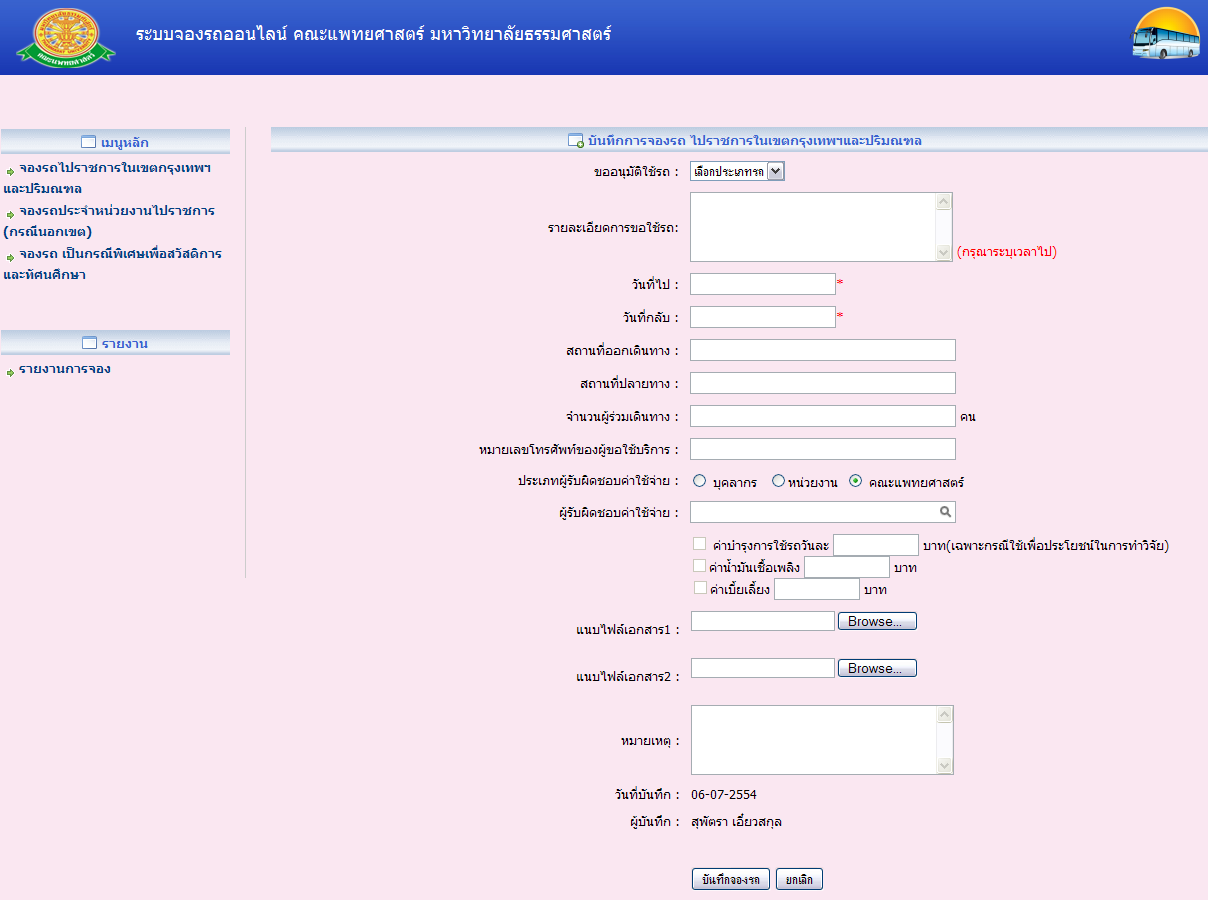 รูปที่ 4.4 หน้าจอ บันทึกการจองรถไปราชการในเขตกรุงเทพฯและปริมณฑล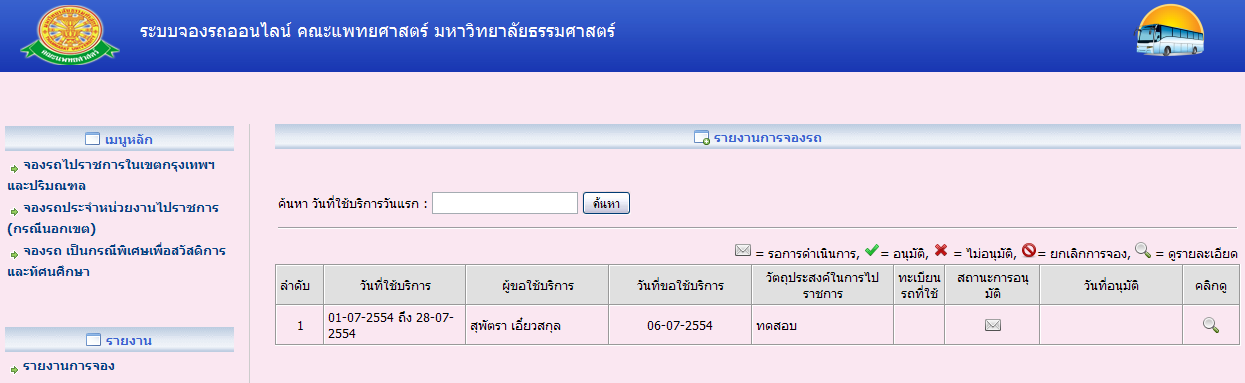 รูปที่ 4.5 หน้าจอ รายงานการจองที่บันทึกไปก่อนหน้า4.2.2 จองรถประจำหน่วยงานไปราชการ(กรณีนอกเขต)บันทึกเมื่อต้องการบันทึก จองรถประจำหน่วยงานไปราชการ(กรณีนอกเขต) ให้เลือกเมนู จองรถประจำหน่วยงานไปราชการ(กรณีนอกเขต) จะเข้าสู่หน้าจอหมายเหตุของหัวข้อที่เลือก ดังรูปที่ 4.6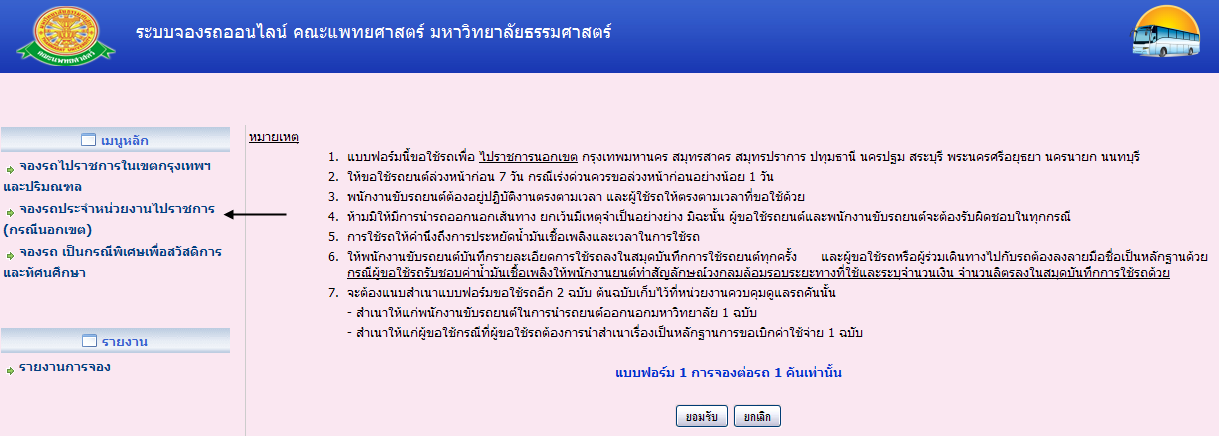 รูปที่ 4.6 หน้าจอ เมนูจองรถประจำหน่วยงานไปราชการ(กรณีนอกเขต)หน้าจอบันทึกข้อมูลการขอใช้ ดังรูปที่ 4.7 เมื่อบันทึกข้อมูลแล้วระบบจะเข้าสู่หน้าจอรายงานการจอง เพื่อแสดงข้อมูลที่บันทึกไป ดังรูปที่ 4.8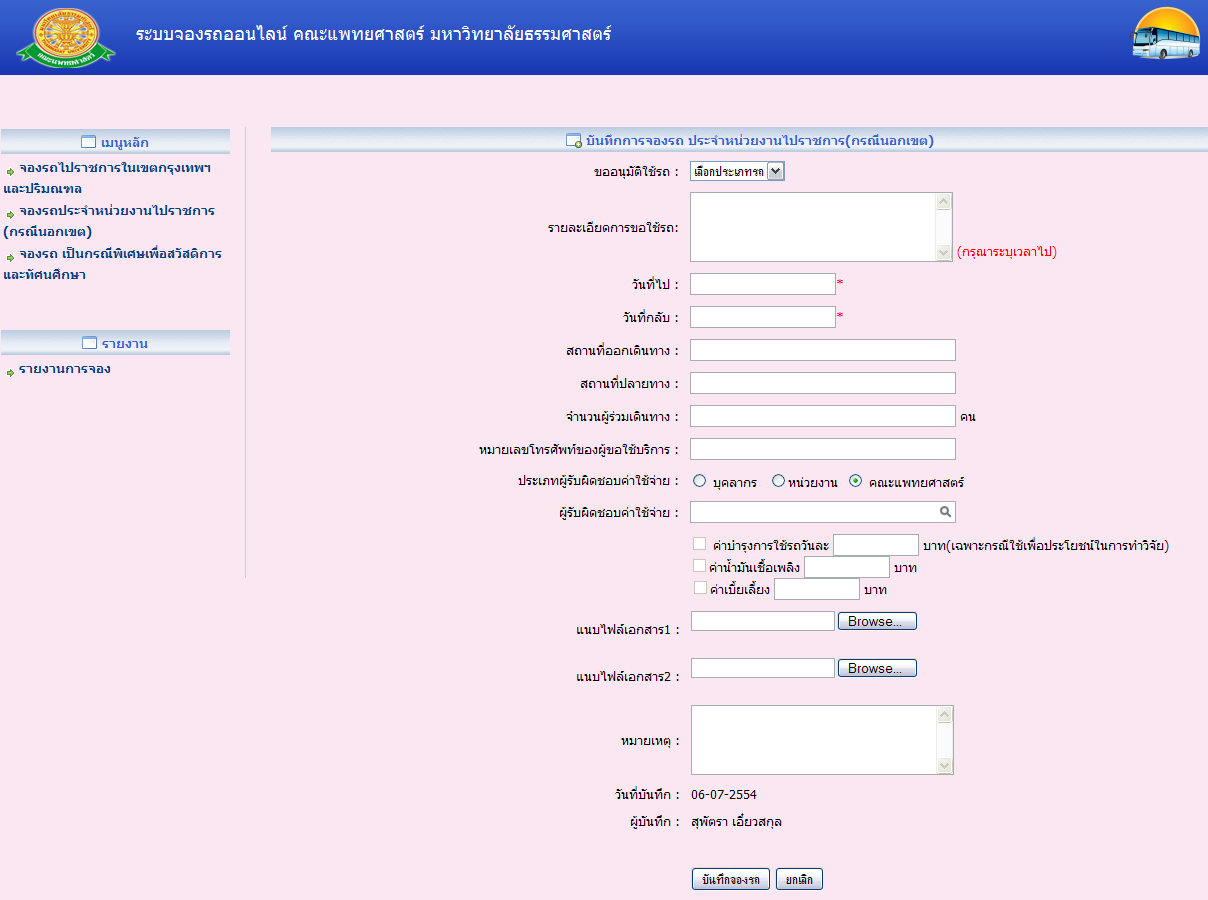 รูปที่ 4.7 หน้าจอ บันทึกการจองรถประจำหน่วยงานไปราชการ(กรณีนอกเขต)รูปที่ 4.8 หน้าจอ รายงานการจองที่บันทึกไปก่อนหน้า4.2.3 จองรถเป็นกรณีพิเศษเพื่อสวัสดิการและทัศนศึกษาบันทึกเมื่อต้องการบันทึก จองรถเป็นกรณีพิเศษเพื่อสวัสดิการและทัศนศึกษา ให้เลือกเมนู จองรถเป็นกรณีพิเศษเพื่อสวัสดิการและทัศนศึกษา จะเข้าสู่หน้าจอหมายเหตุของหัวข้อที่เลือก ดังรูปที่ 4.9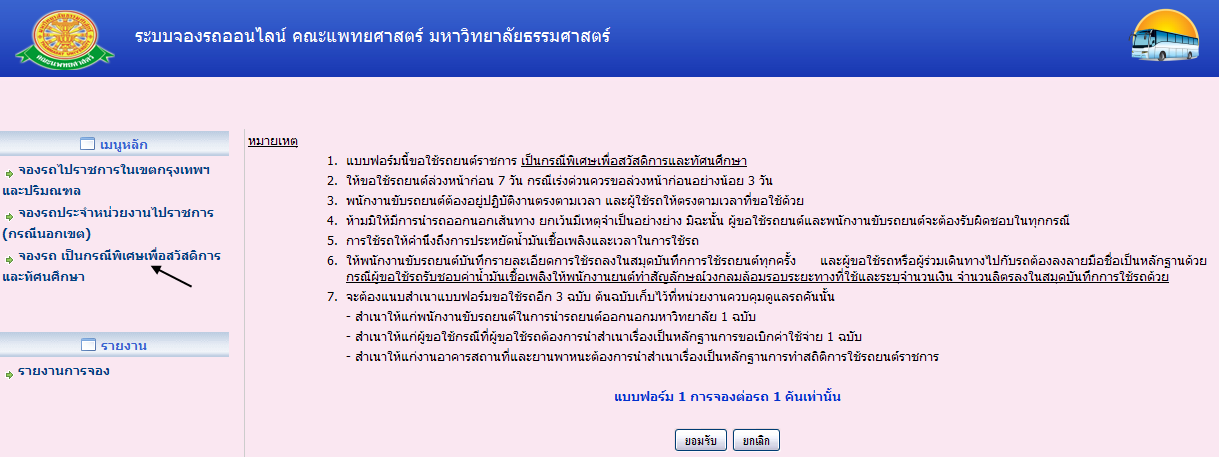 รูปที่ 4.9 หน้าจอ เมนูจองรถเป็นกรณีพิเศษเพื่อสวัสดิการและทัศนศึกษาหน้าจอบันทึกข้อมูลการขอใช้ ดังรูปที่ 4.10 เมื่อบันทึกข้อมูลแล้วระบบจะเข้าสู่หน้าจอรายงานการจอง เพื่อแสดงข้อมูลที่บันทึกไป ดังรูปที่ 4.11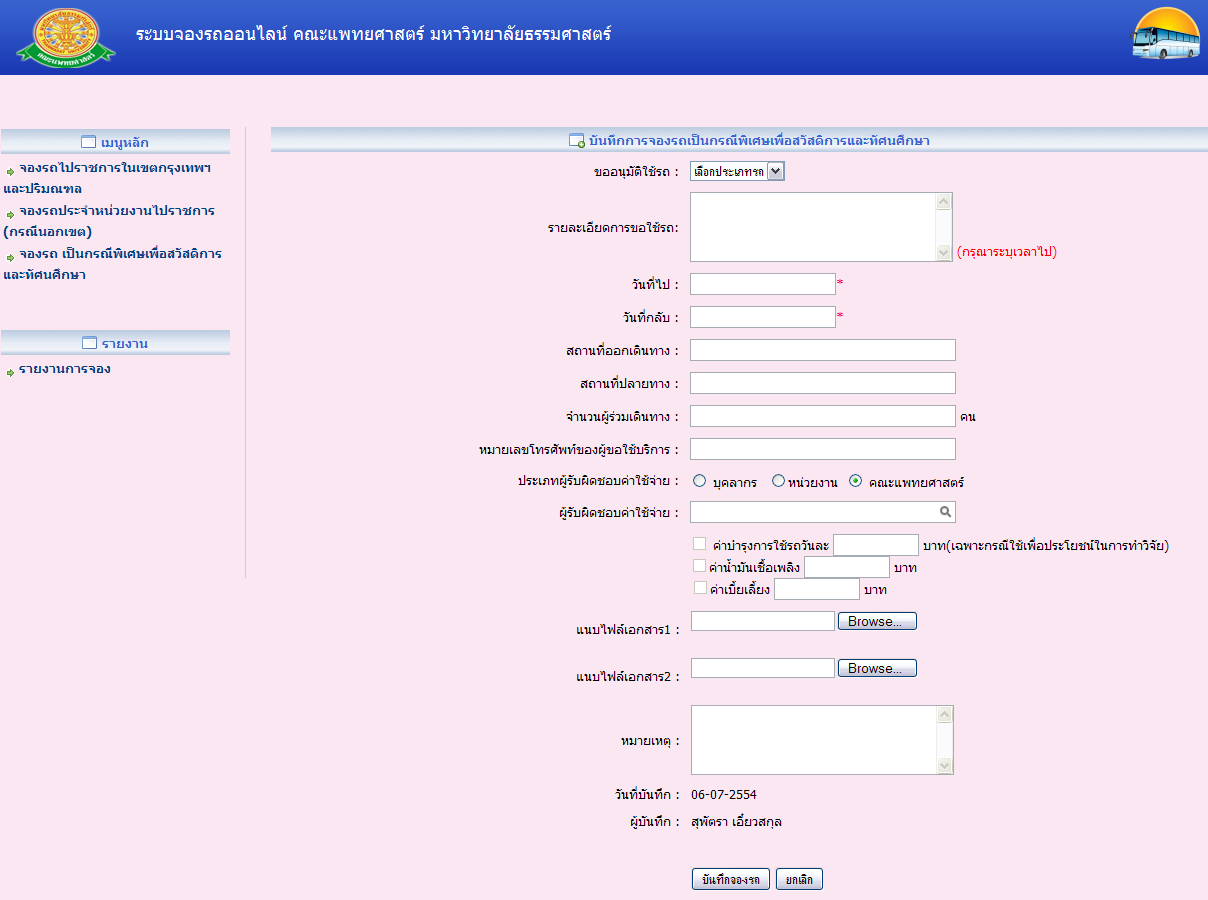 รูปที่ 4.10 หน้าจอ บันทึกการจองรถเป็นกรณีพิเศษเพื่อสวัสดิการและทัศนศึกษารูปที่ 4.11 หน้าจอ รายงานการจองที่บันทึกไปก่อนหน้า4.3 รายงาน4.3.1 รายงานการจอง     เมื่อต้องการดูรายงานการจอง ให้เลือกเมนู รายงานการจอง ดังรูปที่ 4.12 ระบบจะแสดงข้อมูล ณ วันที่ปัจจุบัน และยังสามารถค้นหาวันที่ที่ต้องการได้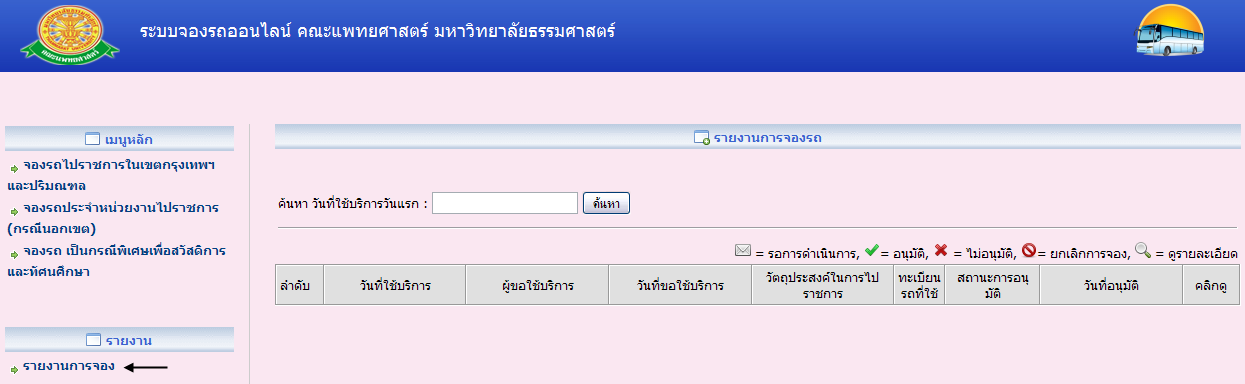 รูปที่ 4.12 หน้าจอ รายงานการจองหน้าสารบัญ………………………………………………………………………………...…………….…2สารบัญรูป………………………………………………………………………………….……….….31 บทนำ…………………………………………………………………………………….…………..4             1.1 วัตถุประสงค์และขอบเขต....……………………………………………………..………42 มาตรฐานการใช้งานโปรแกรม........................................…………………...………………...…....6             2.1 สัญลักษณ์และความหมายที่ใช้งานในโปรแกรม………………..………………..……….6             2.2 ปุ่มคำสั่งการทำงานที่ปรากฏในเมนู……………………………………………………....83 สิทธิ์ในการเข้าถึงระบบงาน…………………………………………………………………...........9             3.1 ขั้นตอนในการเข้าสู่ระบบงาน............………………………………..…………………..9             3.2 เมนูระบบจองรถออนไลน์.................................................................................................104 การใช้งานระบบจองรถออนไลน์.......................................................................................................13             4.1 หน้าหลัก…...…………………………………………………………………………..…14             4.2 เมนูหลัก.............................................................................................................................14                    4.2.1 จองรถไปราชการในเขตกรุงเทพฯและปริมณฑล....................................................14                    4.2.2 จองรถประจำหน่วยงานไปราชการ(กรณีนอกเขต)..................................................16                    4.2.3 จองรถเป็นกรณีพิเศษเพื่อสวัสดิการและทัศนศึกษา.................................................18             4.3 รายงาน...............................................................................................................................20                    4.3.1 รายงานการจอง........................................................................................................20รูปที่หน้า3.1 แสดงหน้าจอหลัก...........................................................................................................................93.2 แสดงการคลิกเลือก คณะแพทยศาสตร์....…………………..………………………….…………93.3 แสดงหน้าจอเว็บคณะแพทยศาสตร์................................................................................................103.4 แสดงหน้าจอของเมนู งานบริหารทั่วไป……….............................................................................103.5 แสดงหน้าจอ เมนูขอใช้บริการรถคณะฯ ออนไลน์.....………………………………….………...113.6 แสดงหน้าจอการเข้าสู่ระบบของโปรแกรม....................................................................................113.7 แสดง Pop up แจ้งเตือนกรณีกรอกชื่อเข้าระบบและรหัสผ่าน ไม่ถูกต้อง……..……….................113.8 แสดงหน้าจอหลัก ของระบบขอใช้บริการรถคณะฯออนไลน์……..………..................................124.1 คลิกเลือกระบบขอใช้บริการรถคณะฯออนไลน์……..……….......................................................134.2 หน้าจอ หลักของระบบขอใช้บริการรถคณะฯออนไลน์……..………...........................................144.3 หน้าจอ เมนูจองรถไปราชการในเขตกรุงเทพฯและปริมณฑล……..………..................................144.4 หน้าจอ บันทึกการจองรถไปราชการในเขตกรุงเทพฯและปริมณฑล……..……….......................154.5 หน้าจอ รายงานการจองที่บันทึกไปก่อนหน้า.................................................................................154.6 หน้าจอ เมนูจองรถประจำหน่วยงานไปราชการ(กรณีนอกเขต)......................................................164.7 หน้าจอ บันทึกการจองรถประจำหน่วยงานไปราชการ(กรณีนอกเขต)...........................................174.8 หน้าจอ รายงานการจองที่บันทึกไปก่อนหน้า.................................................................................174.9 หน้าจอ เมนูจองรถเป็นกรณีพิเศษเพื่อสวัสดิการและทัศนศึกษา....................................................184.10 หน้าจอ บันทึกการจองรถเป็นกรณีพิเศษเพื่อสวัสดิการและทัศนศึกษา........................................194.11 หน้าจอ รายงานการจองที่บันทึกไปก่อนหน้า...............................................................................194.12 หน้าจอ รายงานการจอง................................................................................................................20ชื่อเมนูใหญ่ชื่อเมนูย่อยเมนูหลักจองรถไปราชการในเขตกรุงเทพฯและปริมณฑลเมนูหลักจองรถประจำหน่วยงานไปราชการ(กรณีนอกเขต)เมนูหลักจองรถเป็นกรณีพิเศษเพื่อสวัสดิการและทัศนศึกษารายงานรายงานการจองสัญลักษณ์ความสามารถในการใช้งาน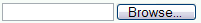 สัญลักษณ์ที่ผู้ใช้สามารถเลือกไฟล์เอกสารที่ต้องการแนบไปพร้อมกับการบันทึกแบบฟอร์มการจอง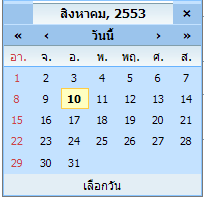 ปฏิทิน  จะแสดงก็ต่อเมื่อช่องที่กรอกนั้นเป็นวันที่  จะทำการคลิก 1 ครั้งที่ช่องวันที่  จากนั้นปฏิทินจะแสดงโดยอัตโนมัติ  ซึ่งปฏิทินนี้สามารถที่จะเลือกวันที่  เดือน  และปีได้  จะมีอยู่ 2 กรณีคือกรณีที่ 1  เลือกเดือน  โดยการคลิกที่เครื่องหมาย < หรือ >  ถ้าคลิกเครื่องหมาย < 1 ครั้ง แสดงว่าเป็นการเลือกเดือนก่อนหน้า 1 เดือน หรือ คลิกค้าง จะโชว์ข้อมูลเดือนออกมาให้เลือกถ้าคลิกเครื่องหมาย  > 1 ครั้ง แสดงว่าเป็นการเลือกเดือนถัดไป 1 เดือน หรือ คลิกค้าง จะโชว์ข้อมูลเดือนออกมาให้เลือกกรณีที่ 2  เลือกปี  โดยการเลือกที่เครื่องหมาย  <<  หรือ  >>ถ้าคลิกเครื่องหมาย  <<  แสดงว่าเป็นการเลือกปีก่อนหน้าถ้าคลิกเครื่องหมาย  >>  แสดงว่าเป็นการเลือกปีถัดไปเมื่อทำการเลือกเดือนและปีแล้ว  จากนั้นก็ทำการเลือกวันที่  ใช้เมาส์คลิก 1 ครั้ง  จะเห็นว่าช่องวันที่ที่ต้องการกรอกข้อมูลก็จะโชว์ข้อมูลวันที่ให้  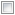 สัญลักษณ์ที่ผู้ใช้สามารถเลือกได้หลายตัวเลือก* (เครื่องหมายดอกจันทร์)จะแสดงต่อจากช่องที่ให้กรอกข้อมูล  เพื่อแสดงว่าข้อมูลนั้นจำเป็นต้องกรอก  ห้ามว่างโดยเด็ดขาด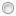 สัญลักษณ์ที่ผู้ใช้ต้องเลือกอันใดอันหนึ่ง หากไม่เลือกเลย จะมีการแจ้งเตือน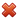 สัญลักษณ์ที่แสดงให้ผู้ใช้บริการเห็นว่า แบบฟอร์มที่ได้ทำการจอง ไม่อนุมัติการจอง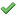 สัญลักษณ์ที่แสดงให้ผู้ใช้บริการเห็นว่า แบบฟอร์มที่ได้ทำการจอง อยู่ในขั้นตอนดำเนินการแล้ว หรือ อนุมัติการจองแล้ว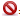 สัญลักษณ์ที่แสดงให้ผู้ใช้บริการเห็นว่า แบบฟอร์มที่ได้ทำการจอง ได้ทำการยกเลิกข้อมูลแล้ว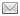 สัญลักษณ์ที่แสดงให้ผู้ใช้บริการเห็นว่า แบบฟอร์มที่ได้ทำการจอง ยังอยู่ในระหว่างดำเนินการ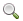 สัญลักษณ์ที่แสดงให้ผู้ใช้บริการเห็นว่า แบบฟอร์มที่ได้ทำการจอง สามารถเข้าดูข้อมูลได้ แต่ไม่สามารถแก้ไขหรือลบข้อมูลได้ชื่อปุ่มคำสั่งหน้าที่บันทึกใช้ในการบันทึกข้อมูลหลังจากการกรอกข้อมูลเสร็จเรียบร้อยแล้วยกเลิกใช้ยกเลิกการกระทำข้อมูลข้างต้น เช่น หน้าบันทึก แก้ไข เป็นต้นค้นหาใช้ในการค้นหาข้อมูลจากหน้ารายงานการจอง